桃園縣縣立龍星國民小學103年寒假校友返鄉服務隊企劃書活動名稱：天外奇蹟活動主題： ■綜合 □資訊 □藝術 □自然 □語言 □閱讀 □娛樂 □科學活動緣由：    龍星國小從民國八十五年正式成立，民國八十八年開始新生入學時至今日已孕育出七屆大專以上之學生。青年人口外移已是社會趨勢，為了讓青年學子們能夠回饋從小生長的地方以及孕育我們的母校，為此我們將於民國一百零二年成立「龍星國小校友返鄉服務隊」，以「龍星」服務「龍星」為概念，提供讓校友回饋母校的窗口，並使其從中獲取活動規劃與執行的經驗，培養相關能力，藉此也讓龍星在學的學弟妹於寒暑假中，能透過學校資源從事多元學習活動，進而結合學校主題課程，發展學校特色。    有鑑於龍星畢業校友已朝向個人多元化發展，服務隊學生們期望發揮所長及優勢，以綜合型體驗營隊主題，藉由輕鬆愉快的營隊方式帶給龍星學弟妹生動活潑且多元的知識，並於營隊中帶入生活品德教育及多元化課程，豐富多變的課程內容必定能讓小朋友們有個開心的寒假！活動目標：    以品格與創造力培養作為課程核心，透過多元化的課程與活動，讓學員進行體驗與探索，啟發品格及創造力精神的實踐。     1.	主目標:本屆營隊主題將著重於建立小朋友對「地球村」與「民族融合」的概念。2.	次目標:期許各課程與活動可以讓小朋友了解「世界文化」的不同與培養「國際觀」。伍、指導單位：縣立龍星國民小學陸、承辦單位：縣立龍星國民小學-校友返鄉服務隊柒、合作單位：捌、營隊負責人職稱/姓名/手機/E-MAIL：總召/王爾奇/0983284479/richewang0611@gmail.com玖、青年志工人數：22 人壹拾、服務對象及人數：■學員 60 人壹拾壹、活動內容：實施時間：、集訓日期:  - 、上營日期:  - 活動地點 : 龍星國民小學 (桃園縣龍潭鄉中正路269號)活動流程:(表1-暫定營隊流程表，黃色-活動組負責；藍色-課程組負責)表1 :實施方式 :     (一)、始業式 : 師長致詞、營隊人員介紹。(二)、小隊時間 : 讓各小隊自由練習成果發表會的表演。(三)、結業式 : 頒發結訓證明及珍重再見。    【課程】課程總共8堂，課程包含以下:課程1世界觀－本屆的主題課程，培養小朋友「地球村」、「民族融合」的觀念。課程2音樂－以不同的音樂類型讓小朋友發揮創造力進行創意表演。課程3自然－課程內容包含地科、生物、物理、化學、天文，可擇一方向作為課程內容，實作方面可讓小朋友嘗試製作生態瓶，建議可依課程難度分班上課。課程4烹飪－與當日點心時間做結合，讓小朋友體驗點心DIY，建議可依點心製作的難度分班上課。課程5美術－課程方向不拘，以發揮小朋友的創意為課程原則。課程6慈善－課程內容可朝「禮節」、「尊重」作為發想，讓小朋友懂得尊重他人的重要性課程7閱讀－藉由閱讀世界各國神話，讓小朋友從中學習到世界文化的不同。課程8課程將分為大課程及小課程，課程大小由課程長自行定義。課程可依課程難度決定是否分班上課，建議自然課與烹飪課此類有實際操作危險或是難度難以適中的課程可採年級分班上課。    【活動】活動總共有11堂，活動包含以下:始結業破冰－藉著團康遊戲的進行，讓小朋友認識彼此還有工作人員。早操營歌－每天一早都要唱營歌跳早操讓小朋友打起精神。骨牌傳承－營隊傳承大型活動。晚會－營火晚會，工作人員有準備表演節目及團康遊戲。親子運動會－以運動會的方式增加親子間的互動。成果發表會－讓家長與師長們看看小朋友每日小隊時間辛勤的練習成果。活動1－活動2－(10)活動3－(11)活動4－五、分組與職掌 :  結構圖如附表1、附表2       附表1-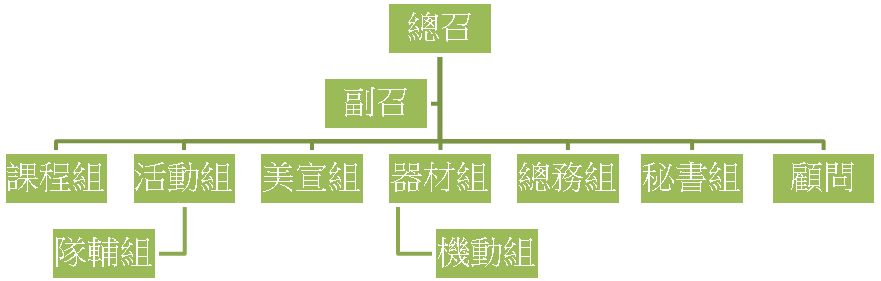       附表2-人數僅供參考，因為工人有限，因此大部分的工人都會有重複組別  (一)、課程組:主要負責課程的流程與內容規劃，以及擔任課程的講師，各課程內容須配合小學生的程度作難易度上的調整，且各講師上課方式講求活潑、簡單、白話，然而「快樂學習」即是課程組的最高準則。  (二)、活動組:主要負責營隊的活動規劃，藉由各類型活動的進行讓小朋友學習團隊合作的重要性，「團隊精神」、「盡力而為」才是活動主要目標而不是「成敗輸贏」。  (三)、美宣組:負責營隊報名表、營隊手冊、營隊名牌等美工設計，以及營隊各課程、活動所需的道具製作。  (四)、器材組:主要負責營隊的器材採買與管理，協助各課程、活動相關器材的分類及場地的布置與設備的使用。  (五)、總務組:負責營隊的收支紀錄以及器材清單的管理，及營隊相關廠商的接洽。  (六)、機動組:主要配合營隊活動期間的機動調度，協助營隊活動的進行更順利、安全。  (七)、隊輔組:帶領小朋友們進行營期的各課程與活動，讓小朋友能更快的融入營隊，並且需負責照料小朋友營期間的安全。  (八)、秘書組:負責協助總召、副召處理營隊的相關事務，及各課程與活動的文書處理。  (九)、顧問組:負責監督本屆的營隊進度與營隊氣氛，並適時的給予營隊相關的建議。六、幹部名單與職掌:  幹部職掌如附件1七、預期效益:    (一)、藉由營隊的主題課程「世界觀」讓小朋友學習到現代世界民族融合的特色，同時也能培養小朋友地球村的概念。    (二)、期望能透過輕鬆活潑的教學方式與有趣的活動讓小朋友在快樂中學習，並能藉此加深在營隊中學習到的各種知識。    (三)、期許小朋友能透過以強調團體學習的營隊方式，學習到團隊精神的重要性，並能從中學習肯定別人也肯定自己。    (四)、期望能藉著營隊精心設計的課程與活動，讓營隊中的每位小朋友成為一個有「國際觀」的小朋友。    (五)、藉著每個團體競賽活動培養小朋友主動參與、積極進取、凡事全力以赴的個人特質。八、營隊所需經費:預計約新台幣肆萬参仟肆佰貳拾捌元整，如表(參照第一屆返服隊)附件1-職掌表總召: 1.領導營隊          2.了解各組進度(課程組.美宣組)副召: 1.第二領導者     2.了解各組進度(活動組.器材組)總務長: 1.營隊的收支紀錄       2.與器材組核對器材清單       3.營服廠商的接洽課程長: 1.擬定課程大綱 招募各課程負責人       2.檢驗課程進度.企劃書.上課教材PPT活動長: 1.擬定活動大綱 招募各活動負責人       2.檢驗活動進度.企劃書.對戰表.活動流暢度       3.隊輔組的培訓美宣長: 1.營服.工人名牌.學員報名表的設計排版       2.美宣道具的製作器材長: 1.採買營隊器材(與總務核對)       2.各個上課地點的設備使用       3.清點器材秘書: 1.協助總召.副召處理營隊的事務     2.營訓營期屬於機動人員顧問: 1.監督本屆的營隊進度與營隊氣氛     2.給予本屆參考的意見     3.協助本屆各長解決該職務的困惑時間星期三星期四星期五星期六星期六星期六星期日07:40-08:0020 mins報到集合報到集合報到集合報到集合報到集合報到集合報到集合08:00-08:1010 mins始業式早操and營歌早操and營歌早操and營歌小隊時間小隊時間小隊時間08:10-08:3020 mins始業式小隊時間小隊時間小隊時間早操and營歌早操and營歌早操and營歌08:30-10:0090mins破冰課程2課程5課程7親子運動會親子運動會親子運動會10:10-12:00110mins早操營歌教學and小隊時間課程3活動3課程8親子運動會親子運動會親子運動會12:00-12:4040mins午餐time午餐time午餐time午餐time午餐time午餐time午餐time12:40-13:2040mins午休time午休time午休time午休time午休time午休time午休time13:30-15:0030mins課程1活動2課程6骨牌傳承骨牌傳承小隊時間小隊時間13:30-15:0060mins課程1活動2課程6骨牌傳承骨牌傳承成果發表會and結業式成果發表會and結業式15:10-17:0090mins活動1課程4活動4骨牌傳承骨牌傳承成果發表會and結業式成果發表會and結業式15:10-17:0020mins點心time點心time點心time骨牌傳承骨牌傳承成果發表會and結業式成果發表會and結業式17:00-18:0060mins放學放學放學晚餐and晚休晚餐and晚休放學放學18:10-20:30140mins放學放學放學營火晚會營火晚會放學放學20:30-放學放學放學放學放學放學放學分組指導老師總召副召課程組活動組美宣組人數11554分組器材組總務組機動組隊輔組秘書組顧問人數31N1422組別職稱姓名年級學校備註總召王爾奇二年級健行科技大學副召李哲銘三年級中原大學課程組課程長王爾奇二年級健行科技大學課程組課程長徐昌瑋二年級彰化師範大學活動組活動長呂旻芳二年級弘光科技大學活動組活動長徐庭勳三年級逢甲大學美宣組美宣長葉子誠二年級長榮大學美宣組美宣長姜子揚一年級東華大學器材組器材長黃冠智三年級中國文化大學器材組器材長葉庭宇一年級桃園銘傳大學總務組總務長蔡孟珊四年級東華大學秘書組秘書長江敏銘二年級健行科技大學秘書組秘書長江韋緯二年級開南大學顧問組顧問蔡孟松三年級成功大學顧問組顧問謝采軒三年級高雄實踐大學來源項目來源項目金額備註備註小朋友自費小朋友自費免費暫定暫定擬向學校申請擬向學校申請43,428企業公關贊助企業公關贊助無總計總計43,428項目金額用途用途備註活動372各項活動道具各項活動道具課程9,100各項課程所需之材料與道具各項課程所需之材料與道具美工7,222美宣道具用品、宣傳品美宣道具用品、宣傳品生活17,599學生和工作人員餐點費用學生和工作人員餐點費用雜支9,135雜項支出雜項支出總計43,428新台幣肆萬参仟肆佰貳拾捌元整新台幣肆萬参仟肆佰貳拾捌元整